Aprovado em: ___/___/___	Nota: ____DEDICATÓRIA (opcional):Dedicatória é texto em que o autor presta homenagem ou dedica seu trabalho (NBR 14724:2011). Na dedicatória use a forma simples e direta de se escrever. Não use mais do que uma página. Se a dedicatória for pequena, coloque-a no terço inferior da página, à direita. Lembre-se que a palavra “DEDICATÓRIA” não deve aparecer.AGRADECIMENTOSAgradecimento é texto em que o autor faz agradecimentos dirigidos àqueles que contribuíram de maneira relevante à elaboração do trabalho (NBR 14724:2011). Use linguagem clara, direta e concisa, contemplando quem contribuiu tecnicamente para o trabalho. Evite agradecimentos muito longos.EXEMPLOAgradeço a Deus por me mostrar ......Ao Instituto Federal de Educação, Ciência e Tecnologia da Paraíba-Campus Cajazeiras pela oportunidade de realização de um curso com qualidade.Ao Professor ....................... por me orientar e por toda assistência ao longo do curso contribuindo para o meu crescimento pessoal e educacional, sem sua colaboração talvez eu não estivesse onde estou hoje.A EMPRESA TAL pela concessão da vaga de estagiário e a oportunidade única de aprendizado, a qual levarei para sempre na vida profissional.A FULANO DE TAL pela dedicação e zelo com que contribuiu para o meu desempenho no aprendizado. SUMÁRIODeve conter todos os itens do trabalho. No caso dos capítulos, devem ser registrados os títulos e subtítulos. As referências bibliográficas, os anexos e apêndices não recebem numeração como os capítulos. INTRODUÇÃOQuem lê a introdução tem uma visão geral do conteúdo do relatório. A introdução é importante para orientar aquele que vai ler o relatório. Deve conter informações de quem o fez, o que contém, como e por que foi feito o estágio.Deve conter uma breve caracterização da empresa (nome, endereço, contato de telefone e e-mail, local onde o estágio se realizou). Apresentar a empresa, descrevendo histórico da organização e caracterização do segmento de mercado, os tipos de produtos/serviços que a empresa fabrica/oferece, infraestrutura, etc. Se possível: um breve histórico da empresa, a missão, as finalidades e organograma, conforme Figura 1. Exemplo:Figura 1 – Organograma da empresa.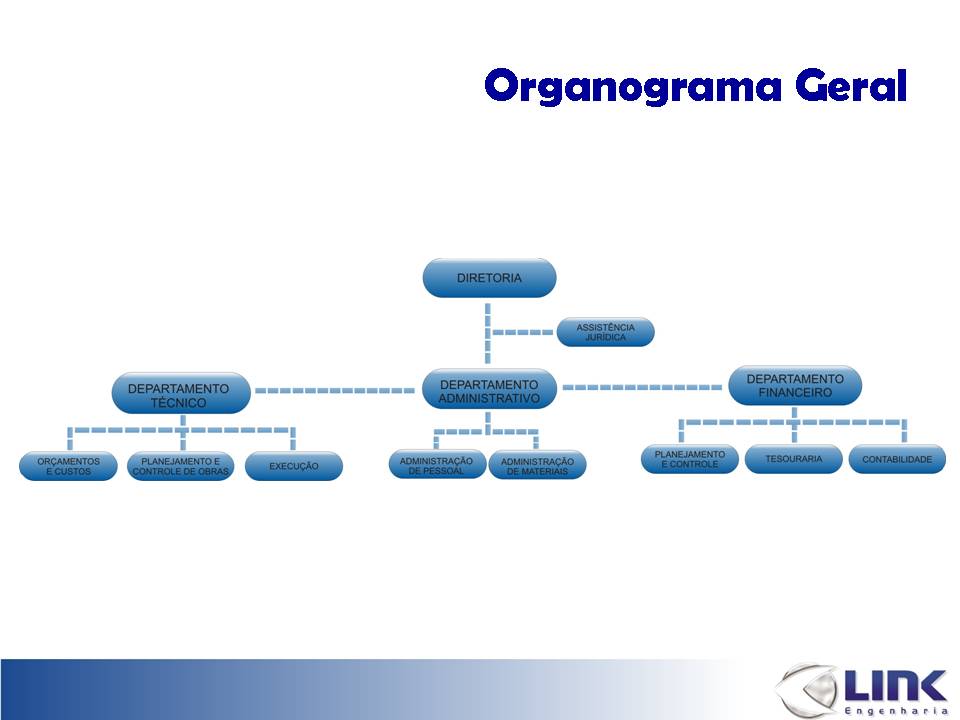 Fonte: Link (2018)Apresentar o tema do estágio, o setor do estágio, o período de realização, o horário e os dias da semana e a carga horária total. Quem foi o supervisor e o orientadorRecomenda-se que mostre a finalidade do estágio, estabelecendo a relação teoria/prática, de modo a vivenciar situações concretas que favoreçam o aprimoramento da prática profissional.Ao final da introdução, sugere-se que o último parágrafo descreva as próximas seções do trabalho. Exemplificando: o capítulo 2 deste documento mostra as atividades desenvolvidas no estágio e o capítulo 3 apresenta as conclusões e/ou considerações.A introdução deve responder às seguintes perguntas em forma de texto: O QUÊ?O que é este trabalho. (Ex: O presente trabalho é um relatório realizado na disciplina ...)PARA QUÊ?Para que este trabalho foi feito. (Ex: Tem como principal preocupação relatar a experiência do Estágio...).COMO?Como foi realizado. (Ex: O estágio foi realizado na empresa tal, etc...).POR QUÊ?Qual a importância. Ex: A importância deste trabalho é fazer um resgate escrito da experiência por nós vivenciada (...), é um requisito acadêmico... etc....).ATIVIDADES DESENVOLVIDASEste é o espaço específico para o desenvolvimento do texto de seu relatório de estágio. Aqui, há a liberdade de estruturá-lo em itens e subitens (tópicos ou subtópicos), de modo a facilitar o entendimento da temática abordada. Segue exemplo de tópicos.EXEMPLOAtividade 1O estágio se desenvolveu no campo da construção civil abordando vários dos seus estágios e foi realizado na cidade de Cajazeiras – PB, bairro Agrovilla, na obra de execução do IPC-Instituto de Polícia Cientifica e IML-Instituto Médico Legal.A empresa representada pelo Eng. Elétrico Ricardo Morais Pessoa e Eng. de Minas Wagner Péricles, foi contratada pela SUPLAN (Superintendência de Obras do Plano de Desenvolvimento do Estado) para prestar os serviços de execução e acompanhamento da obra de infraestrutura do referido empreendimento, sendo inclusive responsável técnica perante o Conselho Regional de Engenharia e Agronomia – CREA por esta obra. O terreno da obra possui área total de 9.623,50 m². O canteiro de obra apresentou as seguintes instalações: escritório, salas do engenheiro e do mestre de obra, local para preparo da argamassa, espaço para corte e dobra do ferro, depósito de agregados, almoxarifado, cozinha, vestiário e banheiro. Não há alojamento, pois os funcionários só trabalham durante a manha e a tarde. Todo canteiro de obra foi fechado com tapumes zincado. Foram locados na obra os seguintes equipamentos: serra circular de mesa e betoneira (Figura 2) além de ferramentas manuais.Atividade Desenvolvida 2Utilize o primeiro parágrafo para fazer uma definição do item que vai comentar, com base na literatura, por exemplo: definição e de que se trataA partir desse parágrafo, comente como aconteceu no estágio.Atividade Desenvolvida 3CONCLUSÕES ou CONSIDERAÇÕES FINAISTrata-se da recapitulação sintética do trabalho, seguida da síntese dos objetivos alcançados.Devem basear-se nas atividades analisadas, ressaltando as consequências e as contribuições dos resultados.Não devem conter citações, pois se trata de algo que o autor concluiu do estágio.Lembre-se de fazer uma análise crítica do estágio, em termos de contribuição para a formação profissional do estagiário. Devem aparecer, nas considerações finais, as críticas, positivas ou negativas, devendo ser sempre construtivas.Aqui, a reflexão é sobre o estágio no todo, e não em cada uma das atividades (que deve ter sido feita no desenvolvimento do trabalho). É a oportunidade que o estagiário tem de dar sua opinião sobre a validade do estágio curricular, sua importância para a vida profissional, se a teoria aprendida no decorrer do curso contribuiu, pesou na realização do estágio. É importante descrever qual a importância do estágio para a sua formação, dificuldades encontradas na realização do estágio, comentários, sugestões, comentar se o estágio realizado foi satisfatório, se o tempo foi suficiente, como ocorreu o contato com os técnicos/engenheiros e com os futuros colegas de profissão.REFERÊNCIAS BIBLIOGRÁFICASPadrão ABNT:ASSOCIAÇÃO BRASILEIRA DE NORMAS TÉCNICAS. NBR 6023: Informação e documentação — Referências — Elaboração. Rio de Janeiro: ABNT, nov. 2018.ASSOCIAÇÃO BRASILEIRA DE NORMAS TÉCNICAS. NBR 10520. Informação e documentação – Citações em documentos – Apresentação. Rio de Janeiro: ABNT, ago. 2002.BALANIS, C. A. Antenna theory. 3. ed. New Jersey: John Wiley, 2005.RAPPAPORT, T. S. Comunicações sem fio: princípios e práticas. 2. ed. São Paulo: Prentice Hall, 2009.APÊNDICE A – Texto do Autor“Texto ou documento elaborado pelo autor, a fim de complementar sua argumentação, sem prejuízo da unidade nuclear do trabalho” (NBR 14724:2011).	Elemento opcional, o apêndice é um texto ou documento elaborado pelo próprio autor, a fim de complementar sua argumentação, sem prejuízo da unidade nuclear do trabalho. O(s) apêndice(s) é(são) identificado(s) por letras maiúsculas consecutivas, travessão e pelos respectivos títulos. ANEXO A – Texto Não É Meu“Texto ou documento não elaborado pelo autor, que serve de fundamentação, comprovação e ilustração” (NBR 14724:2011).	Elemento opcional, que consiste em um texto ou documento não elaborado pelo autor, que serve de fundamentação, comprovação e ilustração. O(s) anexo(s) é (são) identificado(s) por letras maiúsculas consecutivas, travessão e pelos respectivos títulos.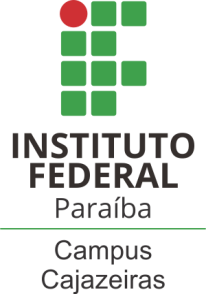 Diretoria de Desenvolvimento de EnsinoUnidade Acadêmica de IndústriaCoordenação do Curso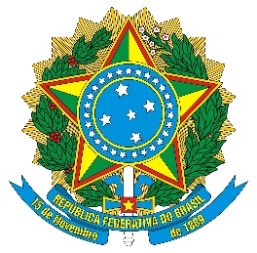 AUTOR AUTOR AUTOR RELATÓRIO DE ESTÁGIO SUPERVISIONADO:TÍTULO DO ESTÁGIORELATÓRIO DE ESTÁGIO SUPERVISIONADO:TÍTULO DO ESTÁGIORELATÓRIO DE ESTÁGIO SUPERVISIONADO:TÍTULO DO ESTÁGIOSUPERVISOR DA EMPRESA:PROFESSOR ORIENTADOR: SUPERVISOR DA EMPRESA:PROFESSOR ORIENTADOR: SUPERVISOR DA EMPRESA:PROFESSOR ORIENTADOR: CAJAZEIRAS01/01/2014ANOCAJAZEIRAS01/01/2014ANOCAJAZEIRAS01/01/2014ANOAUTORAUTORRELATÓRIO DE ESTÁGIO SUPERVISIONADO:TÍTULO DO ESTÁGIORELATÓRIO DE ESTÁGIO SUPERVISIONADO:TÍTULO DO ESTÁGIORelatório de Estágio Supervisionado Curricular realizado na EMPRESA, submetido à Coordenação do Curso de Curso Técnico em Xxxxxx do Instituto Federal de Educação, Ciência e Tecnologia da Paraíba-Campus Cajazeiras, como parte dos requisitos para a obtenção do Título de Técnico em Xxxxxx, sob orientação do Nome do OrientadorProfessor Xxxxxxxx.CAJAZEIRASANOCAJAZEIRASANOAUTORAUTORRELATÓRIO DE ESTÁGIO SUPERVISIONADO:TÍTULO DO ESTÁGIORELATÓRIO DE ESTÁGIO SUPERVISIONADO:TÍTULO DO ESTÁGIOEste Relatório foi julgado adequado para a obtenção do título de Técnico em Xxxxxx, pela comissão examinadora, conforme exigência curricular do curso.Fulano de TalSupervisor do EstagiárioFulano de TalProfessor OrientadorFulano de TalCoordenador de CursoFigura 2 - Betoneira.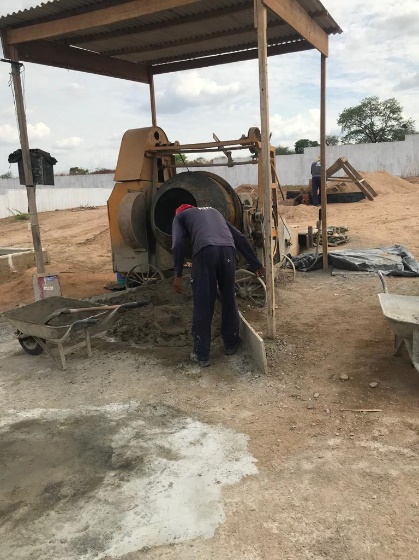 Fonte: Autoria Própria, ano.Figura 3 - Gerador de energia.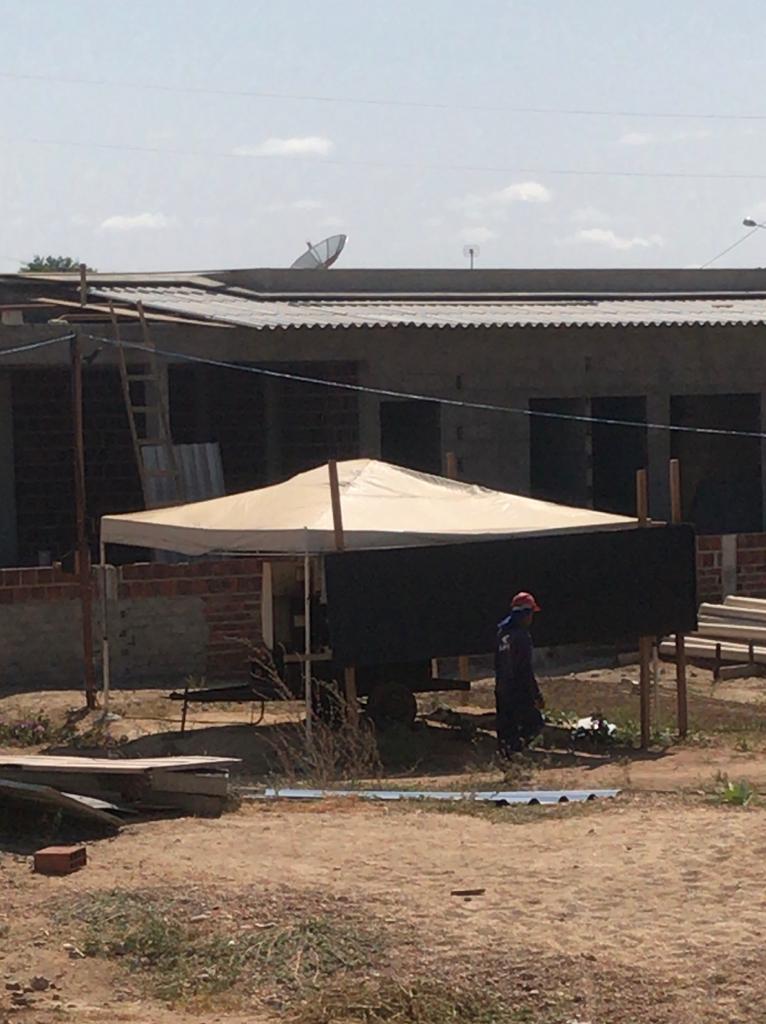 Fonte: Autoria Própria, ano.